La Oficina del Censo de Puerto Rico (CENSO) es responsable de la coordinación de los programas y actividades relacionadas con el Censo Decenal de Población y Vivienda, y los Censos Quinquenales (Económico y Agricultura) que se llevan a cabo en Puerto Rico. Colabora con el Negociado del Censo del Departamento de Comercio de los Estados Unidos de América y con el Servicio Nacional de Estadísticas Agropecuarias del Departamento de Agricultura de los Estados Unidos en la coordinación de todos los esfuerzos gubernamentales y privados para la planificación efectiva del censo decenal y los censos quinquenales.Directorio de CENSOAlgunos de los servicios ofrecidos por la agencia son los siguientes:Coordinación de los programas y actividades relacionadas con el Censo Decenal de Población y Vivienda que se llevan a cabo en Puerto Rico.Coordinación de los programas y actividades relacionadas con los Censos Quinquenales (Económico y Agricultura) que se llevan a cabo en Puerto Rico. Coordinación entre Negociado del Censo del Departamento de Comercio de los Estados Unidos de América y con el Servicio Nacional de Estadísticas Agropecuarias del Departamento de Agricultura de los Estados Unidos de todos los esfuerzos gubernamentales y privados para la planificación efectiva del censo decenal y los censos quinquenales.Se coordina el desarrollo de los programas geográficos del Censo Decenal. Se preparan estimaciones y proyecciones de población de Puerto Rico, y colabora con el Programa Cooperativo Federal de Estimaciones de Población del Negociado del Censo de los Estados Unidos de América en la coordinación de la recopilación de estadísticas gubernamentales utilizadas para la preparación de estimaciones de población total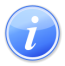 Descripción del Servicio 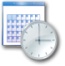 Lugar y Horario de Servicio 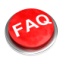 Preguntas Frecuentes